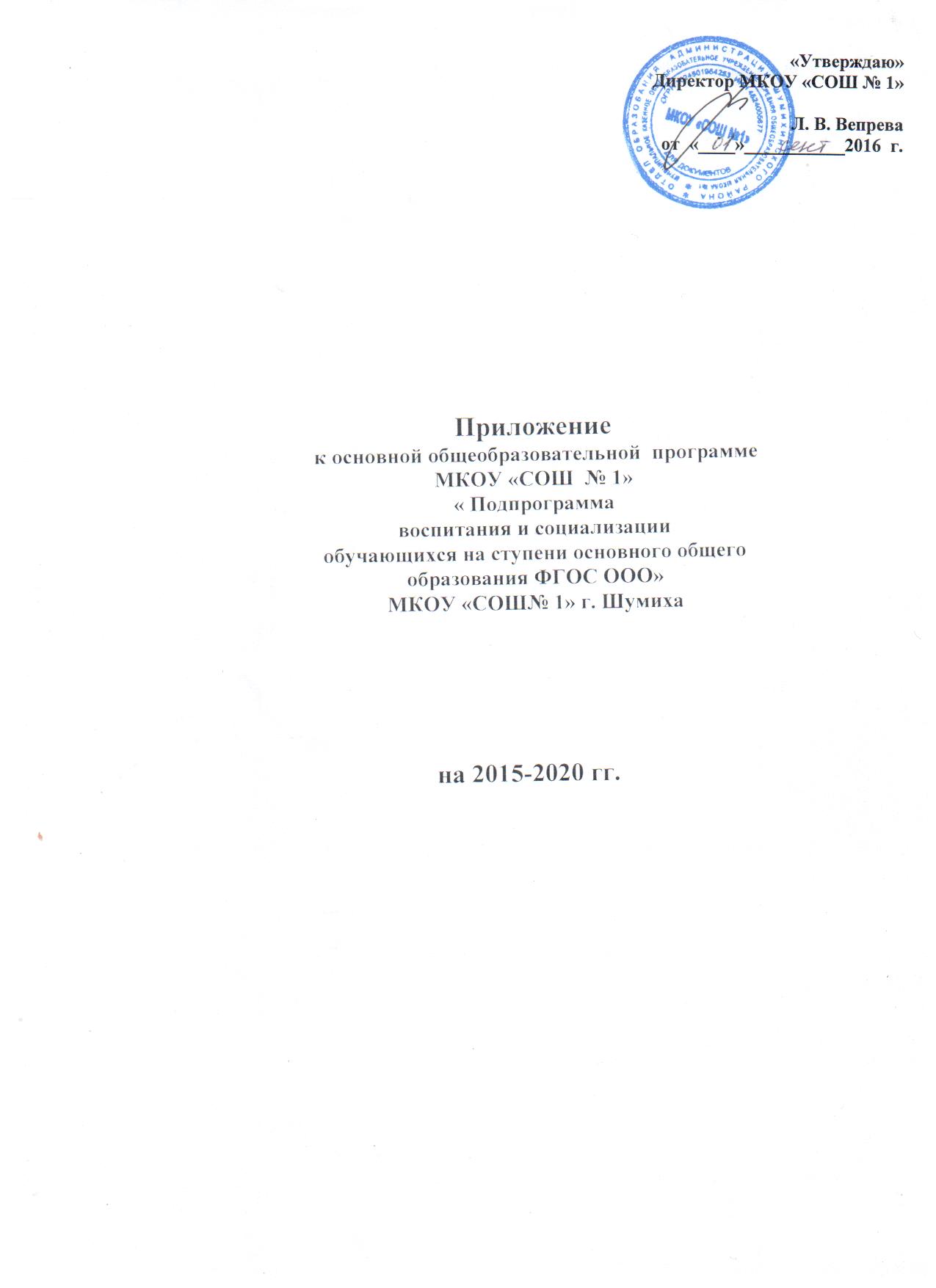 Содержание:Пояснительная записка	раздел: Цель и задачи подпрограммы воспитания и социализацииобучающихся на ступени основного общего образованияраздел:Ценностные установки воспитания и социализации обучающихся на ступени основного общего образованияраздел:Основные направления и ценностные основы воспитания и социализации обучающихся на ступени основного общегообразования	раздел:Принципы и особенности организации содержания воспитания и социализации обучающихся на ступени основного общегообразования………………..	раздел:Содержание подпрограммы воспитания и социализации обучающихся на ступени основного общего образования.VIраздел: Совместная деятельность школы, семьи и общественностираздел:Социальное проектирование подростков как ведущая формасоциализации подростков	раздел:Критерии, показатели эффективности деятельности образовательного учреждения по психолого-педагогическойподдержке социализации обучающихся на ступени основного общего образования	раздел:Основные формы повышения педагогической культуры родителей (законных представителей) обучающихсяраздел:  Планируемые результаты подпрограммы воспитания и: социализации обучающихся на ступени основного общегообразования	XIраздел: Методика и инструментарий мониторинга воспитания и социализации обучающихся	XII раздел:    Целевые индикаторы подпрограммы…………………… .                   Программа воспитания и социализации обучающихся на ступени основного общего образования МКОУ «СОШ № 1» г. Шумихи  (далее Подпрограмма)  разработана    на основе:                 - Федерального закона от 29.12.2012  № 273 – ФЗ «Об образовании в Российской Федерации»;                - Приказа Министерства образования и науки Российской Федерации от 6 октября 2009 г. № 373 «Об утверждении и введении в действие федерального государственного образовательного стандарта начального общего образования;                  - Приказа  Министерства образования и науки Российской Федерации от 17 декабря 2010 г. № 1897 «Об утверждении и введении в действие Федерального государственного образовательного стандарта основного общего образования»;               - Концепции духовно- нравственного развития и воспитания гражданина России, 2011г.;               - Примерной программы воспитания и социализации обучающихся, 2009, 2014г.;              - Федеральной программы развития воспитательной компоненты в общеобразовательных учреждениях, 2013г.;              - Рекомендаций по формированию перечня мер и мероприятий по реализации программы развития воспитательной компоненты в общеобразовательной школе, 2014г. -Государственной  программы Российской Федерации «Развитие образования»  на 2013-2020 годы, утвержденная постановлением Правительства Российской Федерации от 15 апреля 2014 года № 295; -Концепции Федеральной целевой программы развития образования  на 2016-2020 годы, утвержденная распоряжением Правительства Российской Федерации от 29 декабря 2014 года № 2765-р;-Федеральной  целевой программы  развития образования на 2016-2020 годы, утвержденная постановлением Правительства Российской Федерации                            от 23 мая 2015 года № 497;	-Основы государственной молодежной политики Российской Федерации на период до 2025 года, утвержденные распоряжением Правительства Российской Федерации от  29 ноября 2014 года № 2403-р;	-Стратегии  развития воспитания в Российской Федерации на период до 2025 года, утвержденная распоряжением Правительства Российской Федерации от 29 мая 2015 года № 996-р;	- Концепции развития дополнительного образования детей, утвержденная распоряжением Правительства Российской Федерации от 4 сентября 2014 года           № 1726-р;Подпрограмма содержит 11разделов:Первый раздел - Цель и задачи воспитания и социализации обучающихся на ступени основного общего образования.Второй раздел - Ценностные установки воспитания и социализации обучающихся на ступени основного общего образования.В третьем разделе - Основные направления и ценностные основы воспитания и социализации обучающихся на ступени основного общего образования - представлены общие задачи воспитания, систематизированные по основным направлениям воспитания и социализации школьников, раскрываются основные подходы к организации воспитания обучающихся (аксиологический, системно-деятельностный, развивающий).В четвертом разделе - «Принципы и особенности организации содержания воспитания и социализации обучающихся» формулируются принципы и раскрываются особенности организации и воспитания и социализации обучающихся.Пятый раздел - Содержание воспитания и социализации обучающихся на ступени основного общего образования - в каждом из направлений воспитания и социализации обучающихся, которые представлены в виде модулей, раскрывается соответствующая система базовых национальных ценностей.Шестой раздел - Совместная деятельность школы, семьи и общественности по формированию воспитания и социализации обучающихся - формулирует и раскрывает основные условия повышения эффективности совместной воспитательной деятельности школы, семьи и общественности, особенности этой работы в современных условиях; задачи, формы и содержание повышения педагогической культуры родителей.В седьмом разделе - Социальное проектирование подростков как ведущая форма социализации подростков.Восьмой раздел - Критерии, показатели эффективности деятельности образовательного учреждения по психолого-педагогическойподдержке социализации обучающихся на ступени основного общего образования.Девятый раздел - Основные формы повышения педагогической культуры родителей (законных представителей) обучающихся - представлены традиционные и нетрадиционные методы, формы взаимодействия школы с родителями учеников.В десятом разделе - Планируемые результаты программы воспитания и социализации обучающихся на ступени основного общего образования.Одиннадцатый раздел - Методика и инструментарий мониторинга воспитания и социализации обучающихся.Планируемые результаты воспитания и социализации обучающихся на ступени основного общего образования - определенные ценностные отношения, представления, знания, опыт, которые должны быть сформированы у школьников по каждому из направлений духовно-нравственного развития и воспитания.Подпрограмма воспитания и социализации обучающихся реализуется по следующим направлениям:По каждому направлению разработан модуль, содержащий цель, задачи, соответствующую систему базовых ценностей, особенности организации содержания. В каждом модуле приведены виды деятельности и формы занятий с обучающимися, определены условия совместной деятельности школы с семьями обучающихся, с общественными учреждениями по духовно-нравственному развитию и воспитанию обучающихся, обозначены планируемые результаты, представлены схемы, отражающие пути реализации данного модуля.Данная программа содержит теоретические положения и методические рекомендации по организации целостного пространства воспитания и социализации обучающихся и является документом, определяющим воспитательную деятельность образовательного учреждения.Этапы реализации ПодпрограммыI этап -подготовительный (2014-2015 гг.)Аналитико-диагностическая деятельность. Поиск и коррекция инновационных технологий, форм, методов и способов воспитания с учетом личностно значимой модели образования. Изучение современных технологий новаторов, обобщение их педагогического опыта. Определение стратегии и тактики деятельности.•II этап -практический (2015-2017 гг.)Апробация и использование в учебно-воспитательном процессе личностно-ориентированных технологий, приемов, методов воспитания школьников, социальной и психолого-педагогической поддержки личности ребенка в процессе развития и раскрытия его индивидуальных особенностей.•III этап -обобщающий (2017-2020 гг.)Обработка и интерпретация данных за 5 лет. Соотношение результатов реализации программы с поставленными целью и задачами. Определение перспектив и путей дальнейшего формирования воспитательной системы.1.	Цель и задачи подпрограммы воспитанияи социализации обучающихсяна ступени основного общего образования.Воспитание - это процесс принятия человеком важных правил и идей (ценностей), которые определяют поведение человека в обществе на разных ступенях его развития. В педагогическом смысле воспитание - целенаправленный процесс, осознаваемый и педагогом, и учащимися.Духовно-нравственное воспитание - педагогически организованный процесс усвоения и принятия обучающимся базовых национальных ценностей, освоение системы общечеловеческих ценностей и культурных, духовных и нравственных ценностей многонационального народа Российской Федерации.Духовно-нравственное развитие - осуществляемое в процессе социализации последовательное расширение и укрепление ценностно-смысловой сферы личности, формирование способности человека оценивать и сознательно выстраивать на основе традиционных моральных норм и нравственных идеалов отношения к себе, другим людям, обществу, государству, Отечеству, миру в целом.Цель духовно-нравственного развития и воспитания обучающихся должна отражать нравственный портрет идеально воспитанного школьника:•	любящий свой край и свою Родину;•	уважающий и принимающий ценности семьи и общества;•	соблюдающий нормы и правила общения;• проявляющий уважение и терпимость к чужому мнению;•	умеющий грамотно разрешать конфликты в общении;•	любознательный, интересующийся, активно познающий мир;•	умеющий учиться, способный организовать свою деятельность, умеющий пользоваться информационными источниками;•	готовый самостоятельно действовать и отвечать за свои поступки перед семьей и школой;•	честный и справедливый;•	творящий и оберегающий красоту мира;•	доброжелательный, обладающий коммуникативной культурой (умеет слушать и слышать собеседника, высказывать свое мнение);•	выполняющий правила здорового и безопасного образа жизни для себя и окружающих.На основе портрета идеально воспитанного учащегося формулируется цель духовно-нравственного развития и воспитания - воспитание, социально-педагогическая поддержка становления и развития высоконравственного, ответственного, творческого, инициативного и компетентного гражданина России, принимающего судьбу Отечества как свою личную, осознающего ответственность за настоящее и будущее своей страны, укорененного в духовных и культурных традициях многонационального народа Российской Федерации.Задачи в области формирования личностной культуры:•	формирование способности к духовному развитию, реализации творческого потенциала в учебно-игровой, предметно-продуктивной, социально ориентированной, общественно полезной деятельности на основе традиционных нравственных установок и моральных норм, непрерывного образования, самовоспитания и универсальной духовно-нравственной компетенции - «становиться лучше»;•	укрепление нравственности;•	формирование основ морали;•	формирование основ нравственного самосознания личности (совести);•	принятие обучающимся базовых общенациональных ценностей, национальных и этнических духовных традиций;•	формирование эстетических потребностей, ценностей и чувств;•	формирование способности открыто выражать и отстаивать свою нравственно оправданную позицию, проявлять критичность к собственным намерениям, мыслям и поступкам;•	формирование способности к самостоятельным поступкам и действиям;•	осознание младшим школьником ценности человеческой жизни;•	формирование нравственного смысла учения;•	развитие эстетических потребностей, ценностей и чувств;•	развитие способности открыто выражать и аргументировано отстаивать свою нравственно оправданную позицию, проявлять критичность к собственным намерениям, мыслям и поступкам;•	развитие способности к самостоятельным поступкам и действиям, совершаемым на основе морального выбора, к принятию ответственности за их результаты;•	развитие трудолюбия, способности к преодолению трудностей, целеустремленности и настойчивости в достижении результата;•	формирование творческого отношения к учебе, труду, социальной деятельности на основе нравственных ценностей и моральных норм;•	формирование у подростка первоначальных профессиональных намерений и интересов, осознание нравственного значения будущего профессионального выбора;•	осознание подростком ценности человеческой жизни, формирование умения противостоять в пределах своих возможностей действиям и влияниям, представляющим угрозу для жизни, физического и нравственного здоровья, духовной безопасности личности;•	формирование культуры здорового и безопасного образа жизни;•	формирование экологической культуры.Задачи в области формирования социальной культуры:•	формирование основ российской гражданской идентичности;•	пробуждение веры в Россию, чувства личной ответственности за Отечество;формирование патриотизма и гражданской солидарности;•	развитие навыков организации и осуществления сотрудничества с педагогами, сверстниками, родителями, старшими детьми в решении общих проблем;•	укрепление доверия к другим людям;•	развитие доброжелательности и эмоциональной отзывчивости, понимания и сопереживания другим людям;•	формирование у подростков первичных навыков успешной социализации, представлений об общественных приоритетах и ценностях, ориентированных на эти ценности образцах поведения через практику общественных отношений с представителями различными социальных и профессиональных групп;•	становление гуманистических и демократических ценностных ориентаций;•	формирование осознанного и уважительного отношения к традиционным российским религиям, к вере и религиозным убеждениям;•	формирование основ культуры межэтнического общения, уважения к культурным, религиозным традициям, образу жизни представителей народов России.Задачи в области формирования семейной культуры:•	формирование отношения к семье как к основе российского общества;•	формирование у младшего школьника почтительного отношения к родителям, осознанного, заботливого отношения к старшим и младшим;•	знакомство обучающегося с культурно-историческими и этническими традициями российской семьи.Таким образом, цель подпрограммы воспитания и социализации обучающихся на ступени основного общего образования направлена на создание модели выпускника школы.Модель выпускника основной школы. Ценностный потенциал:1.	восприятие ценности достоинства человека;2.	уважение к своей Родине-России;3.	тактичность;4.	трудолюбие;5.	чуткость;6.	реализмТворческий потенциал:1.	профессиональные навыки, соответствующие складывающимся интересам, и элементарные навыки поискового мышления.Познавательный потенциал:1.	знания, умения, навыки, соответствующие личностным потребностям конкретного школьника и образовательному стандарту второй ступени;2.	знания широкого спектра профессиональной деятельности человека;3.	знание своих психофизических особенностей;4.	абстрактно-логическое мышление5.	сформированность индивидуального стиля учебной деятельности, устойчивых учебных интересов и склонностей,6.	умение развивать и управлять познавательными процессами личности,7.	способность адекватно действовать в ситуации выбора на уроке.Коммуникативный потенциал:1.	Усвоение основ коммуникативной культуры личности: умение высказывать и отстаивать свою точку зрения;2.	овладение навыками неконфликтного общения;3.	способность строить и вести общение в различных ситуациях с людьми, отличающимися друг от друга по возрасту, ценностным ориентациям и другим признакам.4.	Профессиональные навыки, соответствующие складывающимся интересам, и элементарные навыки поискового мышления.Художественный потенциал:1.	эстетическая культура, художественная активность.2.	Способность видеть и понимать гармонию и красоту,3.	знание выдающихся деятелей и произведений литературы и искусства,4.	апробация своих возможностей в музыке, литературе, сценическом и изобразительном искусстве.Нравственный потенциал:1.	Восприятие и понимание ценностей «человек», «личность», «индивидуальность», «труд», «общение», «коллектив», «доверие», «выбор». Знание и соблюдение традиций школы.2.	Осознание возможностей, достоинств и недостатков собственного «Я», овладение приёмами и методами самообразования и самовоспитания, ориентация на социально ценные формы и способы самореализации и самоутверждения.3.	Готовность объективно оценивать себя, отстаивать свою собственную позицию, отвечать за свои поступки и действия.4.	Активность и способность проявлять сильные стороны своей личности в жизнедеятельности класса и школы, умение планировать, готовить, проводить и анализировать коллективное творческое дело, беседу, игру и т.п.Физический потенциал1.	Развитие основных физических качеств: быстроты, ловкости, гибкости, силы и выносливости;2.	овладение простейшими туристическими умениями и навыками;3.	знание и соблюдение режима занятий физическими упражнениями;4.	способность разработать и реализовать индивидуальную программу физического совершенствования.II.	Ценностные установки воспитания и социализации обучающихся на ступениосновного общего образования.Содержанием воспитания и социализации обучающихся на ступени основного общего образования являются ценности, хранимые в культурных, семейных, религиозных, этнических, социальных традициях и передаваемые от поколения к поколению. Традиционными источниками нравственности являются следующие ценности:•	патриотизм (любовь к России, к своему народу, к своей малой родине; служение Отечеству);•	социальная солидарность (свобода личная и национальная; доверие к людям, институтам государства и гражданского общества; справедливость, милосердие, честь, достоинство);•	гражданственность (правовое государство, гражданское общество, долг перед Отечеством, старшим поколением и семьей, закон и правопорядок, межэтнический мир, свобода совести и вероисповедания);•	человечность (мир во всем мире, принятие и уважение многообразия культур и народов мира, равенство и независимость народов и государств мира, международное сотрудничество);•	честь;достоинство;свобода (личная и национальная);•	доверие (к людям, институтам государства и гражданского общества);•	семья (любовь и верность, здоровье, достаток, почитание родителей, забота о старших и младших, забота о продолжении рода);•	любовь (к близким, друзьям, школе и действия во благо их);•	дружба;•	здоровье (физическое и душевное, психологическое, нравственное, личное, близких и общества, здоровый образ жизни);•	труд и творчество (творчество и созидание, целеустремленность и настойчивость, трудолюбие, бережливость);•	наука (познание, истина, научная картина мира, экологическое сознание);•	традиционные российские религии. Учитывая светский характер обучения в государственных и муниципальных школах, ценности традиционных российских религий присваиваются школьниками в виде системных культурологических представлений о религиозных идеалах;•	искусство и литература (красота, гармония, духовный мир человека, нравственный выбор, смысл жизни, эстетическое развитие);•	природа (жизнь, родная земля, заповедная природа, планета Земля).Процесс перехода базовых ценностей в личностные ценностные смыслы и ориентиры требует включения ребенка в процесс открытия для себя смысла той или иной ценности, определения собственного отношения к ней, формирования опыта созидательной реализации этих ценностей на практике.III.	Основные направления и ценностные основы воспитания и социализации обучающихся на ступени основного общего образования.Организация воспитания и социализации учащихся школы в перспективе достижения общенационального воспитательного идеала осуществляется по следующим направлениям:1.	Воспитание гражданственности, патриотизма, уважения к правам, свободам и обязанностям человека.2.	Воспитание нравственных чувств и этического сознания.3.	Воспитание трудолюбия, творческого отношения к учению, труду, жизни.4.	Формирование ценностного отношения к здоровью и здоровому образу жизни.5.	Воспитание ценностного отношения к природе, окружающей среде.6.	Воспитание ценностного отношения к прекрасному, формирование представлений об эстетических идеалах и ценностях.По направлениям определены задачи духовно-нравственного воспитания, которые образно отражают цели развития нравственного и духовного мира обучающихся основного общего образования.1.	Воспитание гражданственности, патриотизма, уважения к правам, свободам иобязанностям человека.•	элементарные представления о политическом устройстве Российского государства, его институтах, их роли в жизни общества, о его важнейших законах;•	представления о символах государства - Флаге, Гербе России, о флаге и гербе субъекта Российской Федерации, в котором находится образовательное учреждение;•	элементарные представления об институтах гражданского общества, о возможностях участия граждан в общественном управлении;•	элементарные представления о правах и обязанностях гражданина России;•	интерес к общественным явлениям, понимание активной роли человека в обществе;•	уважительное отношение к русскому языку как государственному, языку межнационального общения;•	ценностное отношение к своему национальному языку и культуре;•	начальные представления о народах России, об их общей исторической судьбе, о единстве народов нашей страны;•	элементарные представления о национальных героях и важнейших событиях истории России и ее народов;•	интерес к государственным праздникам и важнейшим событиям в жизни России, малой Родины.•	стремление активно участвовать в делах класса, семьи.• любовь к гимназии, своему городу, малой Родине, народу России;уважение к защитникам Отечества;•	умение отвечать за свои поступки;•	негативное отношение к нарушениям порядка в классе, дома, на улице, к невыполнению человеком своих обязанностей.2.	Воспитание нравственных чувств и этического сознания.•	первоначальные представления о базовых национальных российских ценностях;•	различие хороших и плохих поступков;•	представления о правилах поведения в образовательном учреждении, дома, на улице, в общественных местах, на природе;•	элементарные представления о религиозной картине мира, роли традиционных религий в развитии Российского государства, в истории и культуре нашей страны;•	уважительное отношение к родителям, старшим, доброжелательное отношение к сверстникам и младшим;•	установление дружеских взаимоотношений в коллективе, основанных на взаимопомощи и взаимной поддержке;•	бережное, гуманное отношение ко всему живому;•	знание правил вежливого поведения, культуры речи, умение пользоваться «волшебными» словами, быть опрятным, чистым, аккуратным;•	стремление избегать плохих поступков, не капризничать, не быть упрямым, умение признаться в плохом поступке и проанализировать его;•	представления о возможном негативном влиянии на морально-психологическое состояние человека компьютерных игр, кино, телевизионных передач, рекламы;•	отрицательное отношение к аморальным поступкам, грубости, оскорбительным словам и действиям, в том числе в содержании художественных фильмов и телевизионных передач.3.	Воспитание трудолюбия, творческого отношения к учению, труду, жизни.•	первоначальные представления о нравственных основах учебы, ведущей роли образования, труда и значении творчества в жизни человека и общества;• уважение к труду и творчеству старших и сверстников;элементарные представления об основных профессиях;•	ценностное отношение к учебе как виду творческой деятельности;•	элементарные представления о роли знаний, науки, современного производства в жизни человека и общества;•	первоначальные навыки коллективной работы, в том числе при разработке и реализации учебных и учебно-трудовых проектов;•	умение проявлять дисциплинированность, последовательность и настойчивость в выполнении учебных и учебно-трудовых заданий;•	умение соблюдать порядок на рабочем месте;•	бережное отношение к результатам своего труда, труда других людей, к школьному имуществу, учебникам, личным вещам;•	отрицательное отношение к лени и небрежности в труде и учебе, небережливому отношению к результатам труда людей.4.	Формирование ценностного отношения к здоровью и здоровому образу жизни.•	ценностное отношение к своему здоровью, здоровью родителей, членов своей семьи, педагогов, сверстников;•	элементарные представления о единстве и взаимовлиянии различных видовздоровья человека:	физического, нравственного (душевного), социально¬психологического (здоровья семьи и школьного коллектива);•	элементарные представления о влиянии нравственности человека на состояние его здоровья и здоровья окружающих его людей;•	понимание важности физической культуры и спорта для здоровья человека, его образования, труда и творчества;•	знание и выполнение санитарно-гигиенических правил, соблюдение здоровьесберегающего режима дня;•	интерес к прогулкам на природе, подвижным играм, участию в спортивных соревнованиях;•	первоначальные представления об оздоровительном влиянии природы на человека;•	первоначальные представления о возможном негативном влиянии компьютерных игр, телевидения, рекламы на здоровье человека;•	отрицательное отношение к невыполнению правил личной гигиены и санитарии, уклонению от занятий физкультурой.5.	Воспитание ценностного отношения к природе, окружающей среде.•	развитие интереса к природе, природным явлениям и формам жизни, понимание активной роли человека в природе;•	ценностное отношение к природе и всем формам жизни;•	элементарный опыт природоохранительной деятельности;•	бережное отношение к растениям и животным.6.	Воспитание ценностного отношения к прекрасному, формирование представлений об эстетических идеалах и ценностях.•	представления о душевной и физической красоте человека;•	формирование эстетических идеалов, чувства прекрасного; умение видеть красоту природы, труда и творчества;•	интерес к чтению, произведениям искусства, детским спектаклям, концертам, выставкам, музыке;•	интерес к занятиям художественным творчеством;•	стремление к опрятному внешнему виду;•	отрицательное отношение к некрасивым поступкам и неряшливости.IV. Принципы и особенности организации содержания воспитания исоциализации обучающихся на ступени основного общего образования.Программа воспитания и социализации обучающихся на ступени основного общего образования направлена на формирование морально-нравственного, личностно развивающего, социально открытого уклада школьной жизни. Категория «уклад школьной жизни» является базовой для организации пространства духовно-нравственного развития обучающегося, его эффективной социализации и своевременного взросления.Уклад школьной жизни - это процесс формирования жизни обучающихся, организуемый педагогическим коллективом школы при активном и согласованном участии семьи, общественных организаций, учреждений дополнительного образования, культуры и спорта, традиционных российских религиозных организаций.Уклад школьной жизни моделирует пространство культуры с абсолютным приоритетом традиционных нравственных начал. Школа вводит ребенка в мир высокой культуры. Но принять ту или иную ценность ребенок должен сам, через собственную деятельность.Педагогическая поддержка нравственного самоопределения младшего школьника есть одно из условий его духовно - нравственного развития. В процессе нравственного самоопределения пробуждается в человеке главное - совесть, его нравственное самосознание.В основе Программы воспитания и социализации обучающихся на ступени основного общего и организуемого в соответствии с ней нравственного уклада школьной жизни лежат перечисленные ниже принципы.Принцип ориентации на идеал.Идеал - это высшая ценность, высшая норма нравственных отношений, превосходная степень нравственного представления о должном. В содержании программы духовно-нравственного развития и воспитания обучающихся начальной школы должны быть актуализованы определенные идеалы, хранящиеся в истории нашей страны, в культурах народов России, в культурных традициях народов мира. Воспитательные идеалы поддерживают единство уклада школьной жизни, придают ему нравственные измерения.Принцип следования нравственному примеру.Следование примеру - ведущий метод нравственного воспитания. Пример - это модель выстраивания отношений ребенка с другими людьми и с самим собой, образец ценностного выбора, совершенного значимым другим. Содержание учебного процесса, внеучебной и внешкольной деятельности должно быть наполнено примерами нравственного поведения. Пример как метод воспитания позволяет расширить нравственный опыт ребенка, пробудить в нем нравственную рефлексию, обеспечивает возможность построения собственной системы ценностных отношений.Принцип диалогического общения.Диалогическое общение младшего школьника со сверстниками, родителями, учителем и с другими взрослыми играет большую роль в формировании ценностных отношений. Диалог исходит из признания и уважения права школьника свободно выбирать и присваивать ту ценность, которую он полагает как истинную. Выработка собственной системы ценностей невозможны без диалогического общения ребенка со взрослым.Принцип идентификации (персонификации)Идентификация - устойчивое отождествление себя созначимым другим, стремление быть похожим на него.В младшем школьном возрасте преобладает образно-эмоциональное восприятие действительности, развиты механизмы подражания, эмпатии, способность к идентификации.В этом возрасте выражена ориентация на персонифицированные идеалы - яркие, эмоционально-привлекательные образы людей.Персонифицированные идеалы являются действенными средствами нравственного воспитания ребенка.Принцип полисубъектности воспитанияШкольник включен в различные виды социальной, информационной, коммуникативной активности, в содержании которых присутствуют разные, нередко противоречивые ценности.Уклад школьной жизни предусматривает, что деятельность различных субъектов духовно-нравственного развития и воспитания при ведущей роли образовательного учреждения должна быть по возможности согласована.Национальный воспитательный идеал, система базовых национальных ценностей должны быть приняты всеми субъектами развития и воспитания обучающимися.Принцип системно-деятельностной организации воспитания.Один из основателей системно-деятельностного подхода - А.Н. Леонтьев, определял воспитание как преобразование знания о ценностях в реально действующие мотивы поведения.Принятие ребенком ценностей происходит через его собственную деятельность, педагогически организованное сотрудничество с учителями и воспитателями, родителями, сверстниками, другими значимыми для него субъектами. Применительно к организации пространства воспитания и социализации младшего школьника, пространства его духовно-нравственного развития системно-деятельностный подход имеет свои особенности:•	воспитание как деятельность должно охватывать все виды образовательной деятельности: учебной, внеурочной, внешкольной.•	системно-деятельностный подход учитывает утрату семьей и школой монополии на воспитание и предусматривает, что деятельность различных субъектов воспитания и социализации, при ведущей роли общеобразовательной школы, должна быть по возможности согласована.Каждое из основных направлений воспитания и социализации младших школьников оформляется в виде тематической программы. Основу такой программы составляют:•	система морально-нравственных установок и ценностей;•	многоукладность программы, которая охватывает различные виды образовательной и социально-педагогической деятельности: урочной, внеурочной, внешкольной, семейной, общественно полезной;•	содержание в программе ряда технологий воспитания и социализации по числу и характеру своих базовых ценностей.V.	Содержание подпрограммы воспитания и социализации обучающихся на ступени основного общего образования.Содержание духовно-нравственного развития и воспитания учащихся отбирается на основании базовых национальных ценностей в логике реализации основных направлений. Каждое направление представлено в виде модуля, который содержит задачи, соответствующую систему базовых ценностей, особенности организации содержания (виды деятельности и формы занятий с обучающимися). Также, в каждом модулеопределены условия совместной деятельности школы с семьями обучающихся, с общественными учреждениями по духовно-нравственному развитию и воспитанию обучающихся, обозначены планируемые результаты, представлены схемы, отражающие пути реализации данного модуля.Модуль «Я - гражданин»Направление 1. Воспитание гражданственности, патриотизма, уважения к правам,свободам и обязанностям человека.Задачи модуля:получение знаний-	о политическом устройстве Российского государства, его институтах, их роли в жизни общества, о его важнейших законах;-	о символах государства - Флаге, Гербе России, о государственных символах Волгоградской области, города Волжского;-	об институтах гражданского общества, о возможностях участия граждан в общественном управлении;-	о правах и обязанностях гражданина России;о правах и обязанностях, регламентированных Уставом школы;-	интерес к общественным явлениям, понимание активной роли человека в обществе;-	ценностного отношения к своему национальному языку и культуре, как государственному, языку межнационального общения;-	о народах России, об их общей исторической судьбе, о единстве народов нашей страны;-	о национальных героях и важнейших событиях истории России, и ее народах;-	интерес к государственным праздникам и важнейшим событиям в жизни России, и своего края - Волгоградской области;-	стремление активно участвовать в делах класса, школы, семьи, своего города, своей страны;-	любовь к школе, своему городу, области, народу России;-	уважение к защитникам Отечества;-	умение отвечать за свои поступки;-	негативное отношение к нарушениям порядка в классе, дома, на улице, к невыполнению человеком своих обязанностей.Ценности: любовь к России, своему народу, своему краю; служение Отечеству; правовое государство, гражданское общество; закон и правопорядок; поликультурный мир; свобода личная и национальная; доверие к людям, институтам государства и гражданского общества. сопричастности к героической истории Российского государства;формирование у подрастающего поколения верности Родине, готовности служению Отечеству и его вооруженной защите; - воспитание сознательного отношения к народному достоянию, уважения к национальным традициям.-формирование гражданского отношения к Отечеству;-воспитание верности духовным традициям России;развитие общественной активностиОсновные направления работыВоспитательные задачи:- воспитание чувства патриотизма. 	Ключевые дела:А) День народного единства;Б) классные часы, посвященные Международному Дню толерантности;В)Неделя правовой культуры «Я - человек, я - гражданин!»;Г) историко-патриотическая молодежная акция «Я - гражданин», посвященная Дню Конституции;Д) месячник гражданско-патриотического воспитания;Е) уроки	мужества,	посвящённыеСталинградской битве (2 февраля);Ж) уроки мужества «Служить России суждено тебе и мне», посвящённые Дню вывода Советских войск из Афганистана;З) День космонавтики;И) акция «Ветеран живет рядом» (поздравление ветеранов Великой Отечественной войны и труда), посильная помощь ветеранам;К) уроки мужества «Ты же выжил, солдат!»;Л) «Вахта	Памяти»	(мероприятия,посвящённые Дню Победы);М) интеллектуальные игры;Н) участие в муниципальных, областных ивсероссийских конкурсах правовой, патриотической	и	краеведческойнаправленности;О) цикл классных часов об исторических местах города, о людях земли Зауралье; -мероприятия, посвящённые уважаемым известным землякам.Совместная педагогическая деятельность семьи и школы:организация встреч обучающихся школы с родителями - представителями интересных профессий;посещение семей, в которых есть ветераны войны;привлечение родителей к подготовке и проведению праздников, мероприятий;изучение семейных традиций;организация и проведение семейных встреч, конкурсов и викторин;организация совместных экскурсий в музей;конкурсы стенных газет и коллажей;конкурсы рисунков;- совместные проекты.Пути реализации модуля «Я - гражданин»Планируемые результаты:В школе создана система гражданско-патриотического и правового воспитания, способствующая осознанию детьми их принадлежности к судьбе своего Отечества, ответственных за себя и окружающую действительность, готовых и способных строить жизнь, достойную современного человека.В школе формируется личность, осознающая себя частью общества и гражданином своего Отечества, овладевающая следующими компетенциями:-	ценностное отношение к России, своему народу, своему краю, отечественному культурно-историческому наследию, государственной символике, законам Российской Федерации, родному языку, народным традициям, старшему поколению;-	знания об институтах гражданского общества, о государственном устройстве и социальной структуре российского общества, наиболее значимых страницах истории страны, об этнических традициях и культурном достоянии своего края, о примерах исполнения гражданского и патриотического долга;-	опыт постижения ценностей гражданского общества, национальной истории и культуры;-	опыт ролевого взаимодействия и реализации гражданской, патриотической позиции;-	опыт социальной и межкультурной коммуникации;-	знания о правах и обязанностях человека, гражданина, семьянина, товарища.Модуль. «Я и право».Правовое воспитание, включающее 4 направления деятельности:- профилактика экстремизма, национализма и ксенофобии, - профилактика употребления ПАВ и наркотиков,- профилактика асоциального поведения, - профилактика суицидального поведения; направленное на формирование у обучающихся правовой культуры, представлений об основных правах и обязанностях, о принципах демократии, об уважении к правам человека и свободе личности, об информационной безопасности, о девиантном и делинквентном поведении, о влиянии набезопасность молодых людей отдельных молодежных субкультур, на  профилактику проявлений экстремизма;Цели работы:1.Апробация программы правового просвещения для учащихся основной  школы;2. Создание собственной специальной правовой обучающей методики для школьников среднего и старшего  звена;3.Знакомство  учащихся в доступной форме, игровых ситуациях с основами социальных норм и основными правами ребенка;4. Приобретение  школьниками первоначального опыта регулирования  отношений со сверстниками, отношений с взрослыми, старшими.Задачи работы:Сформировать умение различать хорошие и плохие поступки; способствовать развитию, становлению и укреплению гражданской позиции.Предупредить опасность необдуманных действий, свойственных школьному возрасту.Способствовать развитию навыков самостоятельного осмысления социальных явлений.Ключевые дела:Тематические классные часы, Что такое право. Я и мои права. Я и мои обязанности.Школа - территория детского права.Тренинги. Права и обязанности школьников. «Можно» и «Нельзя» в школе. Праздники. Правовед в гостях у сказки. Путешествие в правовое государство.Ролевая игра:   Мои права глазами родителей и учителей.Совместная педагогическая деятельность семьи и школы:Индивидуальные консультации для детей и родителей, тематические беседы с детьми и родителям. Знакомство  с Всеобщей декларацией прав человека.Тренинги родительского взаимодействия, беседы с детьми и родителями.Пути реализации модуля «Я  и право»Предполагаемый результат:Формирование правовой культуры личности ребенка.Формирование навыков поведения адекватной ситуации ( на улице, в школе, в гостях ,  транспорте)Появление у каждого ребенка уверенности и причастности к правовому полю социума.Выработка чувства ответственности за собственное поведение и приобретение уверенности в среде сверстников и взрослыхПолучение первичного опыта разработки собственных правил.Создание коллективных,  индивидуальных проектов: -как поспорили можно и нельзя-собственные правила-устав школьника -памятка «Один дома».Модуль «Я - человек»Направление 2: Воспитание нравственных чувств и этического сознания.Задачи модуля:получение знаний-	о базовых национальных российских ценностях;-	различия хороших и плохих поступков;-	о правилах поведения в школе, дома, на улице, в общественных местах, на природе;-	о роли традиционных религий в развитии Российского государства, в истории и культуре нашей страны;-	уважительного отношения к родителям, старшим, доброжелательное отношение к сверстникам и младшим;-	установления дружеских взаимоотношений в коллективе, основанных на взаимопомощи и взаимной поддержке;-	бережного, гуманного отношение ко всему живому;-	правил этики, культуры речи;-	стремление избегать плохих поступков, не капризничать, не быть упрямым; умение признаться в плохом поступке и проанализировать его;-	представления о возможном негативном влиянии на морально-психологическое состояние человека компьютерных игр, кино, телевизионных передач, рекламы;-	отрицательное отношение к аморальным поступкам, грубости, оскорбительным словам и действиям, в том числе в содержании художественных фильмов и телевизионных передач.Ценности: нравственный выбор; жизнь и смысл жизни; справедливость; милосердие; честь, достоинство; свобода совести и вероисповедания; толерантность, представление о вере, духовной культуре и светской этике.Основные направления работыВоспитательные задачи: формирование духовно-нравственных ориентиров,формирование гражданскогоотношения к себе,воспитание сознательной дисциплины	человекаи культуры поведения, ответственностии исполнительности,формирование потребностисамообразования, самовоспитания,своих морально-волевых качеств,развитие самосовершенствования личности.Ключевые дела:- День Знаний,- День Учителя;- День Матери;- урок Доброты, посвященный Дню пожилого и Дню инвалидов;- благотворительная акция «Дети - детям»;- КТД «Новогодний праздник»;- мероприятия ко Дню защитника Отечества;- праздничные мероприятия, посвященные 8 марта;- совместные мероприятия с городской библиотекой;- беседы с обучающимися «Правила поведения в общественных местах», «Как не стать жертвой преступления, мошенничества» и т.д.;-классные часы и психолого-педагогические тренинги, направленные на толерантное отношение к сверстникам;- вовлечение учащихся в детские объединения, секции, клубы по интересам.Совместная педагогическая деятельность семьи и школы:-	оформление информационных стендов;-	тематические общешкольные родительские собрания;-	участие родителей в работе управляющего совета школы;-	организация субботников по благоустройству территории;-	организация и проведение совместных праздников, экскурсионных походов, посещение театров, музеев:-	День Учителя;-	День Матери;-	семейный праздник - «Масленица»;-	праздник «Моя семья»;-	участие родителей в конкурсах, акциях, проводимых в школе:-	конкурс на лучшее оформление новогоднего уголка класса;-	благотворительная акция «Дети - детям»;-	самый уютный класс;-	индивидуальные консультации (психологическая, логопедическая, педагогическая и медицинская помощь);-	изучение мотивов и потребностей родителей.Пути реализации модуля «Я - человек».Планируемые результаты:-	знания о моральных нормах и правилах нравственного поведения, в том числе об этических нормах взаимоотношений в семье, между поколениями, этносами, носителями разных убеждений, представителями различных социальных групп;-	нравственно-этический опыт взаимодействия со сверстниками, старшими и младшими детьми, взрослыми в соответствии с общепринятыми нравственными нормами;-	уважительное отношение к традиционным религиям;-	неравнодушие к жизненным проблемам других людей, сочувствие к человеку, находящемуся в трудной ситуации;-	способность эмоционально реагировать на негативные проявления в детском обществе и обществе в целом, анализировать нравственную сторону своих поступков и поступков других людей;-	уважительное отношение к родителям (законным представителям), к старшим, заботливое отношение к младшим;-	знание традиций своей семьи и школы, бережное отношение к ним.Модуль «Я и труд»Направление 3. Воспитание трудолюбия, творческого отношения к учению, труду,жизни.Задачи модуля:получение знаний-	о нравственных основах учебы, ведущей роли образования, труда и значении творчества в жизни человека и общества;-	уважение к труду и творчеству старших и сверстников;-	об основных профессиях;-	ценностного отношения к учебе как виду творческой деятельности;-	элементарные представления о роли знаний, науки, современного производства в жизни человека и общества;-	навыки коллективной работы, в том числе при разработке и реализации учебных и учебно-трудовых проектов;-	умение проявлять дисциплинированность, последовательность и настойчивость в выполнении учебных и учебно-трудовых заданий;-	умение соблюдать порядок на рабочем месте;-	бережное отношение к результатам своего труда, труда других людей, к школьному имуществу, учебникам, личным вещам;- отрицательное отношение к лени и небрежности в труде и учебе, небережливому отношению к результатам труда людей.Ценности: уважение к труду; творчество и созидание; стремление к познанию и истине; целеустремленность и настойчивость; бережливость.Основные направления работыВоспитательные задачи:	-	формирование у учащихся осознания принадлежности к школьному коллективу;-	стремление к сочетанию личных и общественных интересов, к созданию атмосферы подлинного товарищества и дружбы в коллективе;-	воспитание сознательного отношения к учебе, труду;-	развитие познавательной активности, участия в общешкольных мероприятиях;-	формирование готовности школьников к сознательному выбору профессии.Ключевые дела:-	День посвящения в первоклассники;-	работа на пришкольном участке;-	субботники по благоустройству территории школы;-	акция «Мастерская Деда Мороза»;-	оформление класса к Новому году;-	экскурсии на предприятия города;-	выставки декоративно-прикладного творчества;-	конкурсные, познавательно развлекательные, сюжетно-ролевые и коллективно-творческие мероприятия;-	вовлечение учащихся в детские объединения, секции, клубы по интересам; -Ярмарки профессий;-встречи с представителями ВУЗов, колледжей, училищ.Совместная педагогическая деятельность семьи и школы:-	участие родителей в субботниках по благоустройству территории школы;-	организация экскурсий на производственные предприятия с привлечением родителей;-	совместный проект с родителями «Домик для птиц»;-	организация встреч-бесед с родителями - людьми различных профессий, прославившихся своим трудом, его результатами;-	участие в коллективно-творческих делах по подготовке трудовых праздников.Пути реализации модуля «Я - и труд»Планируемые результаты:-	ценностное отношение к труду и творчеству, человеку труда, трудовым достижениям России и человечества, трудолюбие;-	ценностное и творческое отношение к учебному труду;-	знания о различных профессиях;-	навыки трудового творческого сотрудничества со сверстниками, взрослыми;-	осознание приоритета нравственных основ труда, творчества, создания нового;-	-опыт участия в различных видах общественно полезной и личностно значимой деятельности;-	потребности и умения выражать себя в различных доступных и наиболее привлекательных для ребенка видах творческой деятельности;-	мотивация к самореализации в социальном творчестве, познавательной и практической, общественно полезной деятельности.Модуль «Я и здоровье»Направление 4. Формирование ценностного отношения к семье, здоровью и здоровому образу жизни.Цель: Формирование у детей и их родителей ответственного отношения к здоровому образу жизни, сохранение и укрепление здоровья школьников, пропаганда физической культуры, спорта, туризма в семье.Задачи модуля:получение знаний-	о здоровом образе жизни и опасностях, угрожающих здоровью людей;-	овладение комплексами упражнений, разнообразными навыками двигательной активности, спортивных игр, а также понимание их смысла, значения для укрепления здоровья;-	понимание устройства человеческого организма, способы сбережения здоровья;-	влияние слова на физическое и психологическое состояние человека («слово может убить, слово может спасти»);-	получение опыта укрепления и сбережения здоровья в процессе учебной работы;-	осмысленное чередование умственной и физической активности в процессе учебы;-	регулярность безопасных физических упражнений, игр на уроках физической культуры, на перемене;-	опыт ограждения своего здоровья и здоровья близких людей от вредных факторов окружающей среды;-	соблюдение правил личной гигиены, чистоты тела и одежды, корректная помощь в этом младшим, нуждающимся в помощи;-	составление и следование здоровьесберегающему режиму дня - учебы, труда и отдыха;-	отказ от вредящих здоровью продуктов питания, стремление следовать экологически безопасным правилам в питании, ознакомление с ними своих близких;Ценности: уважение родителей; забота о старших и младших; здоровье физическое и стремление к здоровому образу жизни, здоровье нравственное и социально-психологическое.Основные направления работыВоспитательные задачи:воспитание негативного отношения к вредным привычкам,создание условий для сохранения физического, психического, духовного и нравственного здоровья учащихся,система профилактических мер по ПДД и ОБЖ.Ключевые дела:- День Здоровья;- реализация программы «Здоровье»;-	участие во всероссийских акциях: «Спорт вместо наркотиков», «Я выбираю спорт как альтернативу пагубным привычкам», «Имею право знать!»;-	игры «Мы выбираем здоровье»;-	спортивные мероприятия;-	беседы врача с обучающимися «Здоровый образ жизни», «Профилактика простудных заболеваний» и т.д.;-	участие в массовых мероприятиях «День памяти жертв ДТП», «День защиты детей»;-	акция «Внимание - дети!» по профилактике дорожно-транспортного травматизма;-	мероприятия, посвященные Всемирному дню борьбы со СПИДом;-	вовлечение учащихся в детские объединения, секции, клубы по интересам; -классные часы, беседы по профилактике вредных привычек, пагубном влиянии компьютера, телевизора на организм ребёнка.Совместная педагогическая деятельность семьи и школы:-	родительские собрания по профилактике табакокурения, наркомании, сквернословия, детского дорожно-транспортного травматизма;-	беседы на тему:-	информационной безопасности и духовного здоровья детей;-	укрепления детско-родительских отношений, профилактики внутрисемейных конфликтов, создание безопасной и благоприятной обстановки в семье;-	безопасность детей в лесу, на водоемах и т.д. (проведение инструктажа по ТБ);-	консультации психолога, учителя физической культуры по вопросам здоровьесбереженияобучающихся;-	распространение буклетов для родителей по вопросам наркопрофилактики «Это необходимо знать»;-	совместный праздник для детей и родителей «Мама, папа, я - спортивная семья».Пути реализации модуля «Я и здоровье».Планируемые результаты:В школе создана предметно-развивающая среда, способствующая повышению уровня физического, психического и социального здоровья обучающихся; соблюдаетсяоптимальный режим учебного труда и активного отдыха детей. Дети, родители и педагоги осознанно относятся к своему здоровью как основному фактору успеха на последующих этапах жизни в современном гражданском обществе.Формируемые компетенции:-	ценностное отношение к своему здоровью, здоровью близких и окружающих людей;-	знания о взаимной обусловленности физического, нравственного, психологического, психического и социально-психологического здоровья человека, о важности морали и нравственности в сохранении здоровья человека;-	личный опыт здоровьесберегающей деятельности;-	знания о роли физической культуры и спорта для здоровья человека, его образования, труда и творчества;-	знания о возможном негативном влиянии компьютерных игр, телевидения, рекламы на здоровье человека.Модуль «Я и природа»Направление 5. Воспитание ценностного отношения к природе, окружающей среде.Задачи модуля:-	развитие интереса к природе, природным явлениям и формам жизни, понимание активной роли человека в природе;-	ценностное отношение к природе и всем формам жизни;-	элементарный опыт природоохранительной деятельности;-	бережное отношение к растениям и животным.Ценности: родная земля; заповедная природа; планета Земля; экологическое сознание. Основные направления работыВоспитательные задачи:воспитание понимания взаимосвязей между человеком, обществом, воспитание гуманистическогоотношения к людям,проблемам экологии,формирование эстетическогоотношения учащихся к окружающейсреде и труду как источнику радости и	грамотности,творчества людей	Ключевые дела:- тематические классные часы, посвященные- экологическая акция «Убери свой участок», «Субботник»;-	- организация экскурсий по историческим  местам г. Шумихи;- посещение историко-краеведческого музея;- классные часы «Школа экологическойграмотности»;- организация и проведение походов, выходного дня;	- участие в экологических конкурсах;-дни экологической безопасности;- День птиц;	- участие в городских, областных конкурсах проектно-исследовательских	работ по экологии;	-	конкурс «Домик для птиц»;-	участие в реализации благоустройству территории;-	проекта по вовлечение учащихся	в детские объединения, секции, клубы по интересам.Совместная педагогическая деятельность семьи и школы:-	тематические классные родительские собрания;-	совместный проект с родителями «Домик для птиц»;-	участие родителей в субботниках по благоустройству территории школы;-	привлечение родителей для совместной работы во внеурочное время.Пути реализации модуля «Я и природа»Планируемые результаты:-	ценностное отношение к природе;-	опыт эстетического, эмоционально-нравственного отношения к природе;-	знания о традициях нравственно-этического отношения к природе в культуре народов России, нормах экологической этики;-	опыт участия в природоохранной деятельности в школе, на пришкольном участке, по месту жительства;-	личный опыт участия в экологических инициативах, проектах.Модуль «Я и культура»Направление 6. Воспитание ценностного отношения к прекрасному, формирование представлений об эстетических идеалах и ценностях.Задачи модуля:получение знаний-	о душевной и физической красоте человека;-	формирование эстетических идеалов, чувства прекрасного; умение видеть красоту природы, труда и творчества;-	интерес к чтению, произведениям искусства, детским спектаклям, концертам, выставкам, музыке;-	интерес к занятиям художественным творчеством;-	стремление к опрятному внешнему виду;-	отрицательное отношение к некрасивым поступкам и неряшливости.Ценности: красота; гармония; духовный мир человека; эстетическое развитие.Основные направления работыВоспитательные задачи:раскрытие духовных основ отечественной культуры;воспитание у школьников чувства прекрасного, развитие творческого мышления, художественных способностей, формирование эстетических вкусов, идеалов; формирование понимания значимости искусства в жизни каждого гражданина;формирование культуры общения, поведения, эстетического участия в мероприятиях.	Ключевые дела-	День знаний;-	выполнение творческих заданий по разным предметам;-	посещение учреждений культуры;-	КТД эстетической направленности;-	Последний звонок, -Выпускной бал-	организация экскурсий по историческим местам  г. Шумиха;-	участие в творческих конкурсах, проектах, выставках декоративно-прикладного творчества;-	совместные мероприятия с городской библиотекой (праздники, творческая деятельность, встречи с ветеранами);-	вовлечение учащихся в детские объединения, секции, клубы по интересам.Совместная педагогическая деятельность семьи и школы:-	участие в коллективно-творческих делах;-	совместные проекты;-	привлечение родителей к подготовке и проведению праздников, мероприятий;-	организация и проведение семейных встреч, конкурсов и викторин;-	организация экскурсий по историческим местам г. Шумихи;-	совместные посещения с родителями театров, музеев;-	участие родителей в конкурсах, акциях, проводимых в школе;-	участие в художественном оформлении классов, школы к праздникам, мероприятиям.Пути реализации модуля «Я и культура»-	умения видеть красоту в окружающем мире;-	умения видеть красоту в поведении, поступках людей;-	знания об эстетических и художественных ценностях отечественной культуры;-	опыт эмоционального постижения народного творчества, этнокультурных традиций, фольклора народов России;-	опыт эстетических переживаний, наблюдений эстетических объектов в природе и социуме, эстетического отношения к окружающему миру и самому себе;-	опыт самореализации в различных видах творческой деятельности, формирование потребности и умения выражать себя в доступных видах творчества;-	мотивация к реализации эстетических ценностей в пространстве образовательного учреждения и семьи.Все направления дополняют друг друга и обеспечивают развитие личности на основе отечественных духовных, нравственных и культурных традиций.VI.	Совместная деятельность школы, семьи и общественности.Духовно-нравственное развитие и воспитание обучающихся на ступени основного общего образования осуществляются не только образовательным учреждением, но и семьей. Взаимодействие образовательного учреждения и семьи имеет решающее значение для организации нравственного уклада жизни обучающегося.Работа с родителями (законными представителями) включает:-	лекции, семинары, консультации, курсы по различным вопросам развития подростка, его здоровья и т. п., экологическое просвещение родителей;-	содействие в приобретении для родителей (законных представителей) необходимой научно-методической литературы;-	организацию совместной работы педагогов и родителей (законных представителей) по проведению спортивных соревнований, дней экологической культуры и здоровья, занятий по профилактике вредных привычек и т. п.Основные формы взаимодействия школы и семьи по направлениям (модулям):1.	Модуль «Я - гражданин»•	посещение семей, в которых есть ветераны войны;•	привлечение родителей к подготовке и проведению праздников, мероприятий;•	изучение семейных традиций;•	организация и проведение совместных встреч, конкурсов и викторин;•	организация совместных экскурсий в музеи;•	совместные проекты.2.	Модуль «Я - человек»•	оформление информационных стендов;•	тематические общешкольные родительские собрания;•	участие родителей в работе Управляющего совета школы, Совета профилактики;•	организация субботников по благоустройству территории;•	организация и проведение совместных праздников, экскурсионных походов, посещение театров, музеев:•	семейный праздник «Осень в гости к нам пришла»;•	День Учителя;•	День Матери;•	семейный праздник - «Масленица»;•	праздник «Моя семья»;•	участие родителей в конкурсах, акциях, проводимых в школе:•	на лучшее новогоднее оформление класса;•	благотворительная акция «Дети - детям»;•	акция милосердия «От сердца - к сердцу»;•	самый уютный класс;•	индивидуальные консультации (психологическая, логопедическая, педагогическая и медицинская помощь);•	изучение мотивов и потребностей родителей.3.	Модуль «Я и труд»•	участие родителей в празднике «Осень в гости к нам пришла»;•	участие родителей в субботниках по благоустройству территории школы;•	организация экскурсий на предприятия города с привлечением родителей;•	совместные проекты с родителями «Школьный двор», конкурс «Домик для птиц»;•	организация встреч-бесед с родителями - людьми различных профессий, прославившихся своим трудом, его результатами; интересными людьми посёлка.•	участие в коллективно-творческих делах по подготовке праздников.4.	Модуль «Я и здоровье».•	родительские собрания по профилактике табакокурения, наркомании, сквернословия, детского дорожно-транспортного травматизма;•	беседы на тему:•	информационной безопасности и духовного здоровья детей;•	укрепления детско-родительских отношений, профилактики внутрисемейных конфликтов, создание безопасной и благоприятной обстановки в семье;•	безопасности детей в лесу, на водоемах и т.д.;•	консультации психолога, медсестры, учителя физической культуры по вопросам здоровьесбереженияобучающихся;•	распространение буклетов для родителей по вопросам наркотической профилактики «Это необходимо знать»;•	совместный праздник для детей и родителей «Мама, папа, я - спортивная семья».5.	Модуль «Я и природа»•	тематические классные родительские собрания;•	совместные проекты с родителями «Школьный двор», конкурс «Домик для птиц»;•	участие родителей в субботниках по благоустройству территории школы;•	привлечение родителей для совместной работы во внеурочное время.6.	Модуль «Я и культура»•	участие в коллективно-творческих делах;•	совместные проекты;•	привлечение родителей к подготовке и проведению праздников, мероприятий;•	организация и проведение семейных встреч, конкурсов и викторин;•	организация экскурсий по историческим местам района;•	совместные посещения с родителями театров, музеев;•	участие родителей в конкурсах, акциях, проводимых в школе;•	участие в художественном оформлении классов, школы к праздникам, мероприятиям.Модуль «Я и право».•Индивидуальные консультации для детей и родителей, тематические беседы с детьми и родителям.•	 Знакомство  с Всеобщей декларацией прав человека.•	Тренинги родительского взаимодействия, беседы с детьми и родителямиVII.	Социальное проектирование подростков как ведущая форма социализацииподростков.Социальное проектирование - важное направление в деятельности подростковой школы и включает в себя социальную пробу, социальную практику и социальный проект.Под социальной пробой понимают такой вид социального взаимодействия, в ходе которого подросток получает и присваивает информацию о социальных объектах и явлениях, получает и осознает опыт своего социального взаимодействия. Как правило, место социальных проб в основной школе есть учебный предмет обществознание. Социальная практика - это, во-первых, процесс освоения, отработки социальных навыков и, во-вторых, познание не внешней, демонстрируемой, заявляемой стороны социальной действительности, а внутренней, сущностной, часто скрытой и неочевидной. Такую социальную практику подростки могут пройти при реализации социальных проектов.Социальный проект -предполагает создание в ходе осуществления проекта нового, ранее не существовавшего, как минимум в ближайшем социальном окружении, социально значимого продукта. Этот продукт деятельности является средством разрешения противоречия между социальной трудностью, проблемой, воспринимаемой как личностно значимая, и потребностью личности, а сама деятельность - мостом, связывающим социум и личность.Освоение социальной практики предполагает получение опыта социальной пробы в заданной теме (прежде чем отрабатывать социальные навыки на этапе социальной практики, в ходе социальной пробы необходимо получить опыт социального взаимодействия; прежде чем узнавать «изнанку жизни», необходимо познакомиться и с ее видимой стороной); реализация социального проекта предполагает включение в качестве проектных шагов, отдельных элементов действия в рамках социальной пробы или практики. Для освоения подростком социальной практики или социального проекта как вида деятельности не обязательно содержательное единство осуществляемых этапов. Таким образом, проба, практика и проект могут существовать как взаимодополняющие, опосредующие виды деятельности, но могут существовать и как самостоятельные, конечные, завершенные, в зависимости от целей и содержания деятельности.Социальное проектирование - цельное комплексное явление, и ее элементы содержательно, логически и структурно связаны друг с другом.В ходе социальной пробы происходит познание социальной действительности, в ходе социальной практики – проблематизация того, что было познано на этапе пробы, а в ходе проектной деятельности - преобразование социального объекта, явления, ситуации.Объектом деятельности в ходе социального проектирования могут выступать:•	социальные явления («социальные негативы» - курение, наркомания, сквернословие, алкоголизм);•	социальные отношения (отношение к старикам, к молодежи, к детям; отношение к клиенту, к потребителю, к заказчику; политическое взаимодействие, влияние, др.);•	социальные институты (органы власти и управления, политическая партия, школа, больница, магазин, почта, парикмахерская и др.);•	социальная среда: ландшафт в целом (городской, сельский), социальный ландшафт (пандусы, остановки, реклама, места отдыха, выгула собак, игровые площадки, внешний вид и обустройство спортивной площадки и т.п.)Субъектами социальной пробы, практики и проекта становятся подростки и взрослые, вовлеченные в проектирование. Как и любая другая деятельность, социальное проектирование не может быть освоено подростком вдруг, одномоментно. Навыки межличностного взаимодействия, приобретенные подростком в других видах деятельности, умение и способность к продуктивной деятельности, общий уровень психического развития - те критерии, качественные характеристики которых, с одной стороны, являются показателями степени готовности подростка к социальному проектированию, а с другой - базой, основой проектирования.Поэтапное прохождение через пробу, практику и проект формирует внутри предшествующей деятельности предпосылки для развития следующей. Параллельно с этим должна быть специально организована учебная деятельность подростка, целью которой является освоение содержания понятия «социальное проектирование» и основных навыков его проведения.Ожидаемыми результатами социального проектирования могут стать:•	повышенная социальная активность учащихся, их готовность принять личное практическое участие в улучшении социальной ситуации в местном сообществе;•	 готовность органов	местного самоуправления выслушать	доводывоспитанников и принять их предложения по улучшению социальной ситуации;•	реальный вклад учащихся в изменение социальной ситуации в местном сообществе. Положительные изменения в сознании детей и подростков, повышение уровня общей культуры воспитанников;•	наличие у членов проектных групп сформированных навыков коллективной работы по подготовке и реализации собственными силами реального социально полезного дела;•	изменение общественного мнения, увеличения числа жителей, готовых лично включиться в практическую деятельность по улучшению социальной ситуации в местном сообществе.VIII. Основные формы повышения педагогической культуры родителей (законныхпредставителей) обучающихся.Одно из ключевых направлений реализации программы воспитания и социализации обучающихся на ступени основного общего образования является повышение педагогической культуры родителей.Педагогическая культура родителей (законных представителей) обучающихся —один из самых действенных факторов их духовно-нравственного развития и воспитания, поскольку уклад семейной жизни представляет собой один из важнейших компонентов, формирующих нравственный уклад жизни обучающегося.Необходимо восстановление с учетом современных реалий накопленных в нашей стране позитивных традиций содержательного педагогического взаимодействия семьи и образовательного учреждения, систематического повышения педагогической культуры родителей (законных представителей).Права и обязанности родителей (законных представителей) в современных условиях определены в статьях 38, 43 Конституции Российской Федерации, главе 12 Семейного кодекса Российской Федерации, статьях 17, 18, 19, 52 Закона Российской Федерации «Об образовании».Система работы ОУ по повышению педагогической культуры родителей (законных представителей) в обеспечении духовно-нравственного развития и воспитания обучающихся основана на следующих принципах:•	 совместная педагогическая деятельность семьи и школы, в том числе в определении основных направлений, ценностей и приоритетов деятельности школы по духовно-нравственному развитию и воспитанию обучающихся;•	сочетание педагогического просвещения с педагогическим самообразованием родителей (законных представителей);•	педагогическое внимание, уважение и требовательность к родителям (законным представителям);•	 поддержка и индивидуальное сопровождение становления и	развития педагогической культуры каждого из родителей (законных представителей);•	содействие родителям (законным представителям) в решении индивидуальных проблем воспитания детей;•	опора на положительный опыт семейного воспитания.В системе повышения педагогической культуры родителей (законных представителей) используются различные формы работы, в том числе: родительское собрание,родительская конференция, организационно-деятельностная и психологическая игра, собрание-диспут, родительский лекторий, семейная гостиная, встреча за круглым столом, вечер вопросов и ответов, семинар, педагогический практикум, тренинг для родителей и другие.Формы психолого-педагогического просвещения родителей•	родительские собрания, направленные на обсуждение с родителями общих и наиболее актуальных вопросов воспитания детей в семье и школе, знакомство родителей с задачами и итогами работы школы•	общешкольные родительские собрания проводятся два раза в год. Цель: знакомство с нормативно-правовыми документами о школе, основными направлениями, задачами, итогами работы;•	классные родительские собрания проводятся четыре-пять раз в год. Цель: обсуждение задач учебно-воспитательной работы класса, планирование воспитательной работы, определение путей тесного сотрудничества семьи и школы, рассмотрение актуальных педагогических проблем;•	родительские конференции, предусматривающие расширение, углубление и закрепление знаний о воспитании детей и посвященные обмену опытом в семейном воспитании, а также конференции с обсуждением проблемных тем и ситуаций;•	родительский лекторий, способствующий повышению педагогической культуры родителей;•	презентации семейного опыта, способствующие использованию позитивного опыта благополучных семей;•	вечер вопросов и ответов с приглашением специалистов по вопросам воспитания детей;•«круглый стол» - форма, дающая возможность обсудить различные ситуации в воспитании, изучить опыт преодоления конфликтных ситуаций, которые складываются в самом ученическом коллективе, школе, семье. Данная форма предлагает практическое решение назревших проблем;•	дискуссионные клубы, собрания-диспуты нацелены на выявление и согласование различных точек зрения в сообществе педагогов и родителей;•	деловые и ролевые игры дают возможность моделировать социальные отношения, отношения с детьми в коллективе, семье;•	социально-психологические тренинги - активная форма работы с родителями, которые хотят изменить свое взаимодействие с собственным ребенком, сделать его более открытым и доверительным, обычно проводятся психологом;•	семинары - практикумы - на семинарах родителей обучают правильному общению с ребёнком, умениям выявлять причины конфликтов между супругами и между родителями и детьми, умению строить конструктивные отношения с ребёнком и окружающими;•	совместные собрания с детьми - форма работы, которая сплачивает родителей и детей, дает возможность увидеть своих детей «с другой стороны», их возможности и таланты, достижения в школьной жизни.В рамках формирования у родителей культуры принадлежности к школьному образовательному пространству могут быть использованы следующие формы встреч с родителями:• встреча с администрацией;•«День открытых дверей в классе» - демонстрация достижений обучающихся родителям;•ежегодная общешкольная отчетно-выборная родительская конференция.Индивидуальные тематические консультации: обмен информацией, дающей реальное представление о школьных делах и поведении ребенка, его проблемах.Индивидуальные консультации - одна из важнейших форм взаимодействия классного руководителя с семьей. Особенно она необходима, когда педагог набирает класс. Для того чтобы преодолеть беспокойство родителей, боязнь разговора о своем ребенке, необходимо проводить индивидуальные консультации-собеседования с родителями. Готовясь к консультации, целесообразно определить ряд вопросов, ответы на которые помогут планированию воспитательной работы с классом. Индивидуальная консультация должна иметь ознакомительный характер и способствовать созданию хорошего контакта между родителями и учителем. Учитель должен дать родителям возможность рассказать ему все то, с чем они хотели бы познакомить учителя в неофициальной обстановке, и выяснить важные сведения для своей профессиональной работы с ребенком:•	особенности здоровья ребенка;•	его увлечения, интересы;•	предпочтения в общении в семье;•	поведенческие реакции;•	особенности характера;•	мотивации учения;•	моральные ценности семьи.Посещение семьи: индивидуальная работа педагога, психолога (по необходимости) с родителями, знакомство с условиями жизни.Взаимодействие школы с социальными партнерами.Школа активно взаимодействует с социальными партнерами в целях реализации программы воспитания и социализации обучающихся.IX.	Критерии, показатели эффективности деятельности образовательного учреждения по психолого-педагогической поддержке социализации обучающихся наступени основного общего образования.Эффективность психолого-педагогической поддержки социализации учащихся может быть определена по сумме критериев, каждый из которых фиксирует ту или иную важную сторону этого процесса.Одним из ключевых следует считать степень развитости речевого общения подростков, что предполагает: наличие большого запаса слов, образность и правильность речи; логичность построения и изложения высказывания; точное восприятие устного слова и точную передачу идей партнеров своими словами; умение выделять из услышанного существо дела; корректно ставить вопросы; краткость и точность формулировок ответов на вопросы партнеров.Достаточно простого экспертного наблюдения за манерой поведения группы общающихся подростков, вслушивания в используемую ими лексику, чтобы понять, насколько они социально культурны, насколько усвоено ими понимание того, что взаимодействие - этодиалог, требующий терпимости и к идеям, и к мелким недостаткам партнера, умения слушать и говорить, уважая собеседника.Другим не менее важным показателем эффективности психолого-педагогических усилий воспитателей выступает степень развитости у учащихся способности к конструктивному и продуктивному сотрудничеству в достижении общей цели. Сам выбор форм, в которых осуществляется трудовое взаимодействие подростков в той или иной коллективной деятельности (учебной, творческой, исследовательской и др.), есть исключительно чуткий критерий для оценки результатов социализации.В современном российском обществе, как и во всех обществах, переживающих период быстрого и резкого социального расслоения, усиления миграционных процессов и роста криминалитета, подростково-молодежная среда демонстрирует рост интолерантности, ксенофобии и агрессивности, а с другой стороны - социального равнодушия к происходящему. Эффективная социализация помогает юному гражданину осознать себя как социально ответственной личности с отчетливой общественной позицией. Отсюда - такой комплексный критерий, как толерантность подросткового сообщества, культуросообразность его развития. Понятно, что комплексность этого критерия предопределена разнообразием тех площадок диалога, на которых формируется толерантность и которые сами нуждаются в целенаправленной психолого-педагогической поддержке.Как уже отмечалось, важнейшим результатом социализации является становление критически мыслящей, саморазвивающейся личности. Подросток, находящийся на этапе перехода в эту ответственно осознаваемую им личностную автономию, не может не иметь установки на самообразование, на самостоятельный поиск источников, помогающих ему расширять, уточнять и - главное - усложнять (т.е. делать более объемными, многомерными) свои представления о самом себе и о мире. Такова природа еще одного из важнейших критериев - включенность подростков в процесс самообразования и наличие системы мер по психолого-педагогической поддержке и стимулированию этого процесса со стороны образовательного учреждения.Переход подростка к самообразованию есть не просто проявление тенденции к самостоятельности в учении. Этот шаг знаменует момент возникновения у него нового отношения к себе: потребность в экспертной оценке своих достижений, повышение внутренней уверенности в своих умениях, личностное проявление и признание этого проявления сверстниками и взрослыми; пробуждение активного взаимодействования и экспериментирования с миром социальных отношений.Именно поэтому закономерно выдвижение таких критериев, как степень развитости следующих направлений деятельности:•	совместной распределенной учебной деятельности в личностно ориентированных формах (включающих возможность самостоятельного планирования и целеполагания, возможность проявить свою индивидуальность, выполнять «взрослые» функции - контроля, оценки, дидактической организации материала;•	совместной распределенной проектной деятельности, ориентированной на получение социально значимого продукта;•	исследовательской деятельности в ее разных формах, в том числе осмысленное экспериментирование с природными объектами, социальное экспериментирование,направленное на выстраивание отношений с окружающими людьми, тактики собственного поведения;•	творческой деятельности (художественной, технической и др. видах деятельности);•	спортивной деятельности, направленной на построение образа себя, позитивное самоизменение.X.	Планируемые результаты подпрограммы воспитания и социализации обучающихся на ступени основного общего образования.Воспитательные результаты и эффекты деятельности школьников. Каждое из основных направлений духовно-нравственного развития и воспитания школьников должно обеспечивать присвоение ими соответствующих ценностей, формирование знаний, начальных представлений, опыта эмоционально-ценностного постижения действительности и общественного действия в контексте становления идентичности (самосознания) гражданина России.В результате реализации программы воспитания и социализации обучающихся на ступени основного общего образования должно обеспечиваться достижение обучающимися:воспитательных результатов - тех духовно-нравственных приобретений, которые получил школьник вследствие участия в той или иной деятельности (например, приобрел, участвуя в каком-либо мероприятии, некое знание о себе и окружающих, опыт самостоятельного действия, пережил и прочувствовал нечто как ценность).Эффекта - последствия результата, то, к чему привело достижение результата (развитие школьника как личности, формирование его компетентности, идентичности и т.д.).При этом учитывается, что достижение эффекта - развитие личности обучающегося, формирование его социальной компетентности и т.д. становится возможным благодаря воспитательной деятельности педагога, других субъектов духовно-нравственного развития и воспитания (семьи, друзей, ближайшего окружения, общественности, СМИ и т.п.), а также собственным усилиям самого обучающегосяи распределяются по трем уровням. Первый уровень результатов - приобретение школьником социальных знаний (об общественных нормах, устройстве общества, социально одобряемых и неодобряемых формах поведения в обществе и т.п.), первичного понимания социальной реальности и повседневной жизни. Для достижения данного уровня результатов особое значение имеет взаимодействие ученика со своими учителями (в основном и дополнительном образовании) как значимыми для него носителями положительного социального знания и повседневного опыта.Второй уровень результатов - получение школьником опыта переживания и позитивного отношения к базовым ценностям общества, ценностного отношения к социальной реальности в целом. Для достижения данного уровня результатов особое значение имеет взаимодействие обучающихся между собой на уровне класса, школы, т.е. в защищенной, дружественной просоциальной среде, в которой ребенок получает (или не получает)первое практическое подтверждение приобретенных социальных знаний, начинает их ценить (или отвергает).Третий уровень результатов - получение школьником опыта самостоятельного общественного действия. Только в самостоятельном общественном действии юный человек действительно становится (а не просто узнает о том, как стать)гражданином, социальным деятелем, свободным человеком. Для достижения данного уровня результатов особое значение имеет взаимодействие школьника с представителями различных социальных субъектов за пределами школы, в открытой общественной среде.Переход от одного уровня воспитательных результатов к другому должен быть последовательным, постепенным.Достижение трех уровней воспитательных результатов обеспечивает появление значимых эффектов воспитания и социализации детей - формирование у школьников коммуникативной, этической, социальной, гражданской компетентности и социокультурной идентичности в ее национально-государственном, этническом, религиозном, тендерном и других аспектах.Таким образом, программа воспитания и социализации обучающихся на ступени основного общего образования направлена на создание модели выпускника школы.XI.	Методика и инструментарий мониторинга воспитания и социализацииобучающихся.Поскольку предметом деятельности и главным субъектом Программы социализации является становящийся человек во всей его многомерности (личностно-индивидуальной, гражданской, социально-культурной и мн. др.), то мониторингу, в идеале, подлежат его жизнедеятельностные проявления в каждом из этих измерений. Эти проявления суть не что иное, как система его отношений к самому себе, обществу и природе. В интегрированном виде эта система отношений предстает перед воспитателями (учителями, родителями) и просто «чужими людьми» в виде поведения человека в различных ситуациях.Это очень важный момент: гражданская и личностная зрелость человека не имеет и не может иметь собственной, «независимой», шкалы оценок: оценивание всегда происходит в той системе норм, которая принята в данном сообществе. Отсюда - всё многообразие таких систем: они свои у разных этносов, конфессий, и т.д. Они разные и у разных людей. Поэтому так важно при разработке Программы социализации условиться об исходной поведенческой матрице, которую участники образовательного процесса принимают в качестве некоторого стандарта приемлемости, своего рода ватерлинии, переход которой будет означать выход индивидуального поведения за пределы одобряемой общественным мнением легитимности. Речь идет фактически об установлении изначальных «правил игры» и об их доведении до главных ее субъектов - до самих обучающихся. Они должны не только знать и понимать мотивацию организуемого образовательным учреждением процесса их социализации, но и (сразу или постепенно) принять ее как свою собственную. Без субъектной включенности подростков в Программу, без становления их в качестве экспертов по мониторингу изменений, происходящих в их собственной социальной сфере. Программа полностью обесценится, а ее «реализация» превратится в набор формальных мероприятий, ведущим к результатам, прямо противоположным задуманным и дискредитирующим идею.Таким образом, ход мониторинга Программы (а равно ее результаты и эффекты) должны оценивать обе группы ее участников: и сами подростки, и взрослые (учителя, воспитатели, родители). При этом периодические открытые совместные обсуждения происходящих перемен (их глубины, характера, индивидуального и общественного значения и т.п.) следует рассматривать как важнейший элемент рефлексии программной деятельности. Собственно говоря, именно здесь и формулируются оценочные суждения, которые, по взаимному согласию, можно фиксировать либо в виде персональных характеристик, либо в качестве личных достижений для пополнения своего портфолио. Разумеется, речь при этом может идти исключительно о качественном оценивании индивидуального «продвижения» каждого подростка относительно самого себя.Важно понимать, что социальное становление подростка происходит «здесь и сейчас», в его актуальном, реальном жизненном пространстве, общение с которым еще не обогатило его ни критическим опытом освоения этого пространства: о нем у него нет еще даже хотя бы тех элементарных знаний. Их «заменяют», чаще всего, случайные, стихийно усваиваемые суждения родителей и друзей, образы, транслируемые СМИ, обывательские стереотипы и предрассудки.Поэтому в ходе мониторинга Программы социализации необходим тщательный анализ этого «фона» - без его учета невозможно определить ни степень, ни качество продвижения. В противном случае неизбежен дисбаланс в деятельности многочисленных участников процесса социализации подростков и, как следствие, резкое снижение ее результативности и эффективности Программы в целом.При этом ясно, что, видя свой стратегический результат в социально активном, личностно ответственном, культурном и успешном члене общества, социализация детей и подростков не может осуществляться без непосредственного участия граждански мотивированных представителей местного сообщества (прежде всего родителей обучающихся). В этом смысле развитие общественного управления образованием на уровне общеобразовательного учреждения, муниципалитета и региона, формирование на каждом из них экспертного сообщества по проблемам социализации подрастающих поколений выступает еще одним категорически необходимым условием эффективности усилий в этой сфере.Инструментарий мониторинга социализации состоит, таким образом, в отслеживании индивидуального и коллективного прогресса учащихся по всем направлениям и формам деятельности, очерченных выше в качестве общих ориентиров, которыми образовательное учреждение может руководствоваться при разработке своего главного стратегического документа — образовательной программы.Критерии оценки эффективности воспитательного процесса школы.XII. Целевые индикаторы подпрограммыПриложение1. Анкета для старшеклассников.	1.	Состояние эмоционально-психологических отношений в коллективе2.	Развитость самоуправления3.	Сформированность совместной деятельности	1.	Анкетирование;2.	Тест «Размышляем о жизненном опыте» Н.Е.Щурковой;3.	Методика «Изучение социализированности личности учащегося» М.И.Рожкова;4.	Методика «Определение уровня развития самоуправления в ученическом коллективе» М.И.Рожкова;5.	Методика «Изучения удовлетворенности учащихся школьной жизнью» А.А.Андреева;6.	Комплексная методика «Изучения удовлетворенности родителейжизнедеятельностьюобразовательногоучреждения»А.А.Андреева;7.	Методика «Социально-психологическая самоаттестация коллектива» Р.С.Немова.8.	Методика "Наши отношения"Удовлетворенность учащихся и их родителей жизнедеятельностью	1.	Комфортность ребенка в школе2.	Эмоционально-психологическое положение ученика в школе (классе)	1.	Методика А.А. Андреева "Изучение удовлетворенности учащегося школьной жизнью"2.	Методики "Наши		отношения", "Психологическая атмосфера в коллективе"3.	Анкета "Ты и твоя школа"4.	Социометрия5.	Сводная ведомость трудоустройства выпускниковИнтеграция учебной и внеучебной деятельности.	Рост познавательной активности учащихся.Наличие высокой мотивации в учебе.Расширение кругозора учащихся. Самореализация в разных видах творчества.Самоопределение после окончания школы.	Анализ результативности участия во внеклассной работе.Анкета «Зеркало». Анкета «Патриот». Анкета «Что вам интересно?»Анкета «Анализ интересов и направленности подростков».Анкета «Интересы и досуг».Анкета«Профориентацияподростков.Анкета «Познавательные потребности подростка». Методика Д.В. Григорьевой «Личностный рост»Организация процесса самопознания;Развитие взаимодействия учащихся в учебной деятельности; воспитание нравственных чувств и этического сознания;Освоение навыков безопасной жизнедеятельности; профилактика правонарушений;Воспитание гражданственности; формирование чувства малой Родины;Формирование экологической культуры;Формирование ценностного отношения к здоровью;Профилактика экстремистских проявленийПрофилактика суицидальных проявленийПравовое воспитаниеОбучение работе с разными источниками информации;Формирование досуговой деятельности;Организация проектной деятельности, работа с одаренными детьми, работа с отстающими детьми;Развитие трудолюбия, профориентация;Эстетическое воспитание;Организация сотрудничества с родителями.Критерии отслеживания результатаМетодики Ожидаемые результаты1. Охват внеурочной деятельностью	Сводная таблица по классам2.Занятость учащихся во внеурочное времяСводная таблица по классам3.Состояние преступностиКоличество учащихся, состоящих на учете в КДН, ПДНОтсутствие правонарушений4.Уровень воспитанностиСводная таблицаА)Уважение к школьным традициям и фундаментальным ценностям;Б)Демонстрация знаний этикета и делового общения;В) Овладение социальными навыками.5.Сформированность познавательного потенциалаТест Н Е. Щурковой "Размышляем о жизненном опыте»Освоение учащимися образовательной программы6.Развитость мышленияШкольный тест умственного развития7.Познавательная активность учащихсяМетодики изучения развития познавательных процессов личности ребенка8.Сформированность учебной деятельностиСтатистический анализ текущей и итоговой успеваемостиСформированность коммуникативного потенциала личности выпускникаМетодика выявления коммуникативных склонностей.Сформированность коммуникативной культуры учащихсяПедагогическое наблюдение.КоммуникабельностьСформированность нравственного потенциала	Педагогическое наблюдение.Нравственная направленность личностиСформированность общешкольного коллективаМетод экспертной оценки педагогов и самооценки учащихся."Ситуация свободного выбора"Сформированность отношений ребенка к Родине, обществу, семье, школе, себе, природе, труду.Методики "Акт добровольцев", "Недописанный тезис",Методика С.М. Петровой "Русские пословицы"Метод ранжированияСформированность физического потенциалаРазвитость физических качеств личности.Состояние здоровьяСтатистический медицинский анализ состояния здоровья ученикаСостояние здоровья выпускника школы.Выполнение контрольных нормативов по проверке развития физических качеств.Отсутствие вредных привычек.Сформированность эстетического потенциалаСформированность других эстетических чувств	Развитость чувства прекрасногоРезультативность работы ДОМетодика М.И. Рожкова «Диагностика уровня творческой активности учащихся»Сводная таблица.Эффективность деятельности органов, объединений.Расширение круга вопросов, самостоятельно решаемых детьми.	Результативность в городских, областных, региональных, всероссийских мероприятияхСводная таблицаРейтинг школыОценка микроклимата в школеТест Н.Е.Щурковой «Размышляем о жизненном опыте». Методика С.М. Петровой «Пословицы»Методика М.И. Рожковой «Изучениесоциализированностиличности».Методика Л.В. Байбородовой «Ситуация выбора».Анкета «Что такое счастье?»Анкета «Моя семья». Методика А.А. Андреева. «Изучение  удовлетворенностиродителейжизнедеятельностью вобразовательномучреждении».МетодикаЕ.А.Степановой «Изучениеудовлетворенностиродителейжизнедеятельностью вобразовательномучреждении».Создание благоприятного психологического климата в коллективе.	Единые требования педагогов и родителей к ребенкуУчастие детей, родителей, учителей в мероприятиях.Нравственные ценности. Характер отношений между участниками учебно-воспитательного процесса№ п/пНаименование целевого индикатораЗначениеЗначениеЗначениеЗначениеЗначение№ п/пНаименование целевого индикатора2016 год2017 год2018 год2019 год2020 годКоличество школьников, участвующих во внеурочных мероприятиях, (ученик – кто он: участник, организатор, зритель) (процент)7275818791Удовлетворенность обучающихся школьной жизнью (процент)5055607075Число молодых людей, вовлеченных в региональные проекты поддержки талантливой молодежи (человек)1013151820Результативность участия школьников в творческих конкурсах, смотрах и фестивалях (процент)4045505560Результативность участия школьников в конкурсах, конференциях, фестивалях научно-исследовательских и реферативных работ учащихся (процент)2024262830Количество учащихся, занимающихся спортом (процент)3739424548Доля родителей обучающихся общеобразовательных организаций, вовлеченных в управление учебно-воспитательным процессом и социально значимую деятельность, от общего числа родителей обучающихся общеобразовательных организаций (процент)5557606368Доля обучающихся общеобразовательных организаций, вовлеченных в работу органов ученического самоуправления,               от общего числа обучающихся общеобразовательных организаций(процент)4550636575Доля детей, охваченных образовательными программами дополнительного образования детей,
в общей численности детей и молодежи от 6 до 11 лет(процент)6570758090Доля родителей, удовлетворенных качеством услуг дополнительного образования (процент)  8083858790Доля педагогических работников дополнительного образования детей, работающих в образовательных организациях дополнительного образования детей, в возрасте до 35 лет (процент)2933363840